RZECZPOSPOLITA POLSKA
MINISTER FINANSÓW 
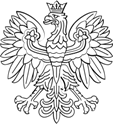 ZAWIADOMIENIE O PRZETARGUnr DAG11.6838.13.2022 z dnia 30 września 2022 rokuMinister Finansów działając na podstawie art. 33 ust. 2 ustawy z dnia 19 listopada 2009 r. 
o grach hazardowych (Dz. U. z 2022 r. poz. 888, ze zm.) w związku z § 1 i § 5 rozporządzenia Ministra Finansów z dnia 27 sierpnia 2010 r. w sprawie szczegółowych warunków przeprowadzenia przetargu dla podmiotów ubiegających się o udzielenie koncesji 
na prowadzenie kasyna gry lub zezwolenia na prowadzenie salonu gry bingo pieniężne (Dz. U. z 2013 r. poz. 1156) OGŁASZAPRZETARG NA PROWADZENIE KASYNA GRYPrzedmiotem przetargu jest udzielenie jednej koncesji na prowadzenie kasyna gry 
w województwie pomorskim.Wymagana treść ofert:dokumenty określone w art. 35 ustawy z dnia 19 listopada 2009 r. o grach hazardowych (Dz. U. z 2020 r. poz. 888 ze zm.),II.	informacje i dokumenty zawierające dane konieczne do oceny ofert przetargowych według kryteriów i sposobu oceny ofert przetargowych, wskazanych w ww. rozporządzeniu Ministra Finansów z dnia 27 sierpnia 2010 r. oraz w załączniku 
do niniejszego zawiadomienia, III.	oświadczenia dotyczące zadeklarowania uzyskania określonej podstawy opodatkowania podatkiem od gier.Dokumenty, o których mowa w pkt I-III winny być składane w oryginale lub w formie odpisów poświadczonych za zgodność z oryginałem przez notariusza, adwokata, radcę prawnego lub doradcę podatkowego.Oferty winny być spięte i zawierać ponumerowane strony.Podmioty zainteresowane przetargiem składają swoją ofertę w formie pisemnej, 
w zalakowanej lub zaplombowanej kopercie zawierającej dane identyfikujące oferenta, 
w siedzibie Ministerstwa Finansów: Warszawa, ulica Świętokrzyska 12, w biurze podawczym na parterze budynku, w terminie do dnia 28 października 2022 r. 
do godz. 14.30. Oznaczenie oferty powinno zawierać nazwę podmiotu, siedzibę i przedmiot przetargu.Rozpoczęcie przetargu i otwarcie ofert nastąpi w siedzibie Ministerstwa Finansów 
w dniu 3 listopada 2022 r. o godzinie 11.00.5.	Komisja przetargowa będzie rozpatrywała wyłącznie dokumentację zawartą w ofercie, przekazaną w zalakowanej lub zaplombowanej kopercie, złożoną zgodnie z pkt 3.6.	Przy ocenianiu ofert będą brane pod uwagę:I.	spełnienie warunków określonych w ustawie o grach hazardowych,II.	kryteria do oceny ofert określone w ww. rozporządzeniu Ministra Finansów z dnia 
27 sierpnia 2010 r. oraz w załączniku do niniejszego zawiadomienia o przetargu.7.	Zgodnie z § 6 ust. 2 pkt 1 i ust. 3 pkt 1 lit. a i b ww. rozporządzenia, komisja przetargowa odrzuca oferty złożone po wyznaczonym terminie oraz niespełniające wymagań określonych w przepisach ustawy o grach hazardowych lub niespełniające wymagań dotyczących treści ofert określonych w rozporządzeniu oraz zawiadomieniu o przetargu. 8.	Stosownie do § 6 ust. 3 pkt 2 ww. rozporządzenia, komisja przetargowa dokonuje oceny ofert i ich uszeregowania, umieszczając na pierwszym miejscu ofertę, która uzyskała największą liczbę punktów. 9.	Przekazanie protokołu ministrowi właściwemu do spraw finansów publicznych kończy postępowanie przetargowe. 10. Rozstrzygnięcie przetargu i ogłoszenie wyników przetargu nastąpi w terminie 3 dni roboczych po przekazaniu ministrowi właściwemu do spraw finansów publicznych protokołu z przetargu, poprzez umieszczenie informacji w Biuletynie Informacji Publicznej na stronie podmiotowej ministra.Załącznik:Kryteria i sposób oceny ofert przetargowych.Z upoważnieniaMinistra Finansów$Stanowisko/Funkcja_podpisującego$Imię_i_Nazwisko_podpisującego/podpisano kwalifikowanym
 podpisem elektronicznym/